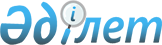 О внесении изменений в решение Жанааркинского районного маслихата от 21 декабря 2015 года № 49/335 "О районном бюджете на 2016-2018 годы"
					
			С истёкшим сроком
			
			
		
					Решение II сессии Жанааркинского районного маслихата Карагандинской области от 11 мая 2016 года № 2/15. Зарегистрировано Департаментом юстиции Карагандинской области 24 мая 2016 года № 3817. Прекращено действие в связи с истечением срока
      В соответствии со статьей 109 Бюджетного кодекса Республики Казахстан от 4 декабря 2008 года, статьей 6 Закона Республики Казахстан от 23 января 2001 года "О местном государственном управлении и самоуправлении в Республике Казахстан", районный маслихат РЕШИЛ:

      1. Внести в решение Жанааркинского районного маслихата от 21 декабря 2015 года № 49/335 "О районном бюджете на 2016-2018 годы" (зарегистрировано в Реестре государственной регистрации нормативных правовых актов за № 3600, опубликовано в газете "Жаңаарқа" от 16 января 2016 года № 2-3 (9715-9716), в информационно-правовой системе "Әділет" 18 января 2016 года) следующие изменения:

      1) пункт 1 изложить в следующей редакции:

      "1. Утвердить бюджет района на 2016-2018 годы согласно приложениям 1, 2, 3 соответственно, в том числе:

      утвердить бюджет района на 2016 год согласно приложению 1 в следующих объемах:

      1) доходы 3 362 702 тысяч тенге:

      налоговые поступления 1 033 165 тысяч тенге;

      неналоговые поступления 7 791 тысяч тенге;

      поступления от продажи основного капитала 4 503 тысяч тенге;

      поступления трансфертов 2 317 243 тысяч тенге; 

      2) затраты 3 400 678 тысяч тенге; 

      3) чистое бюджетное кредитование 47 867 тысяч тенге:

      бюджетные кредиты 63 630 тысяч тенге;

      погашение бюджетных кредитов 15 763 тысяч тенге;

      4) сальдо по операциям с финансовыми активами 0 тысяч тенге:

      приобретение финансовых активов 0 тысяч тенге;

      поступление от продажи финансовых активов государства 0 тысяч тенге;

      5) дефицит (профицит) бюджета минус 85 843 тысяч тенге;

      6) финансирование дефицита (использование профицита) бюджета 85 843 тысяч тенге:

      поступление займов 63 630 тысяч тенге;

      погашение займов 15 763 тысяч тенге;

      используемые остатки бюджетных средств 37 976 тысяч тенге.";

      2) приложение 1, 5, 6, 8 к указанному решению изложить в новой редакции согласно приложениям 1, 2, 3, 4 к настоящему решению.

      2. Настоящее решение вводится в действие с 1 января 2016 года. Бюджет района на 2016 год Перечень районных бюджетных программ, не подлежащих секвестру в процессе исполнения бюджета района на 2016 год Целевые трансферты и бюджетные кредиты выделенные Жанааркинскому району на 2016 год Услуги по обеспечению деятельности акима поселка, сельского округа на 2016 год
					© 2012. РГП на ПХВ «Институт законодательства и правовой информации Республики Казахстан» Министерства юстиции Республики Казахстан
				
      Председатель II внеочередной
сессии районного маслихата

Б. Бекежанова

      Секретарь районного маслихата

К. Имантусупов
Приложение 1 к решению
Жанааркинского районного
маслихата от 11 мая
2016 года № 2/15Приложение 1 к решению
Жанааркинского районного
маслихата от 21 декабря
2015 года № 49/335
Категория
Категория
Категория
Категория
Сумма (тысяч тенге)
Класс
Класс
Класс
Сумма (тысяч тенге)
Подкласс
Подкласс
Сумма (тысяч тенге)
Наименование
Сумма (тысяч тенге)
I. Доходы
3362702
1
Налоговые поступления
1033165
01
Подоходный налог
198499
2
Индивидуальный подоходный налог
198499
03
Социальный налог
283548
1
Социальный налог
283548
04
Налоги на собственность
519358
1
Налоги на имущество
483181
3
Земельный налог
2030
4
Налог на транспортные средства
31147
5
Единый земельный налог
3000
05
Внутренние налоги на товары, работы и услуги
27760
2
Акцизы
4200
3
Поступления за использование природных и других ресурсов
13000
4
Сборы за ведение предпринимательской и профессиональной деятельности
10400
5
Налог на игорный бизнес
160
08
Обязательные платежи, взимаемые за совершение юридически значимых действий и (или) выдачу документов уполномоченными на то государственными органами или должностными лицами
4000
1
Государственная пошлина
4000
2
Неналоговые поступления
7791
01
Доходы от государственной собственности
5791
1
Поступления части чистого дохода государственных предприятий
180
5
Доходы от аренды имущества, находящегося в государственной собственности
5600
9
Прочие доходы от государственной собственности
11
06
Прочие неналоговые поступления
2000
1
Прочие неналоговые поступления
2000
3
Поступления от продажи основного капитала
4503
01
Продажа государственного имущества, закрепленного за государственными учреждениями 
1323
1
Продажа государственного имущества, закрепленного за государственными учреждениями 
1323
03
Продажа земли и нематериальных активов
3180
1
Продажа земли 
3180
4
Поступления трансфертов
2317243
02
Трансферты из вышестоящих органов государственного управления
2317243
2
Трансферты из областного бюджета
2317243
Функциональная группа
Функциональная группа
Функциональная группа
Функциональная группа
Функциональная группа
Сумма (тысяч тенге)
Функциональная подгруппа
Функциональная подгруппа
Функциональная подгруппа
Функциональная подгруппа
Сумма (тысяч тенге)
Администратор бюджетных программ
Администратор бюджетных программ
Администратор бюджетных программ
Сумма (тысяч тенге)
Программа
Программа
Сумма (тысяч тенге)
Наименование
Сумма (тысяч тенге)
ІІ.Затраты
3400678
01
Государственные услуги общего характера
293302
1
Представительные, исполнительные и другие органы, выполняющие общие функции государственного управления
243928
112
Аппарат маслихата района (города областного значения)
15693
001
Услуги по обеспечению деятельности маслихата района (города областного значения)
15693
122
Аппарат акима района (города областного значения)
75267
001
Услуги по обеспечению деятельности акима района (города областного значения)
75267
123
Аппарат акима района в городе, города районного значения, поселка, села, сельского округа
152968
001
Услуги по обеспечению деятельности акима района в городе, города районного значения, поселка, села, сельского округа
152968
2
Финансовая деятельность
1000
459
Отдел экономики и финансов района (города областного значения)
1000
003
Проведение оценки имущества в целях налогообложения
800
010
Приватизация, управление коммунальным имуществом, постприватизационная деятельность и регулирование споров, связанных с этим
200
9
Прочие государственные услуги общего характера
48374
458
Отдел жилищно-коммунального хозяйства, пассажирского транспорта и автомобильных дорог района (города областного значения)
11236
001
Услуги по реализации государственной политики на местном уровне в области жилищно-коммунального хозяйства, пассажирского транспорта и автомобильных дорог 
11236
459
Отдел экономики и финансов района (города областного значения)
27518
001
Услуги по реализации государственной политики в области формирования и развития экономической политики, государственного планирования, исполнения бюджета и управления коммунальной собственностью района (города областного значения)
27518
494
Отдел предпринимательства и промышленности района (города областного значения)
9620
001
Услуги по реализации государственной политики на местном уровне в области развития предпринимательства и промышленности
9620
02
Оборона
4006
1
Военные нужды
4006
122
Аппарат акима района (города областного значения)
4006
005
Мероприятия в рамках исполнения всеобщей воинской обязанности
4006
04
Образование
2228851
1
Дошкольное воспитание и обучение
187752
464
Отдел образования района (города областного значения)
187752
040
Реализация государственного образовательного заказа в дошкольных организациях образования
187752
2
Начальное, основное среднее и общее среднее образование
1979566
123
Аппарат акима района в городе, города районного значения, поселка, села, сельского округа
3942
005
Организация бесплатного подвоза учащихся до школы и обратно в сельской местности
3942
464
Отдел образования района (города областного значения)
1942846
003
Общеобразовательное обучение
1913514
006
Дополнительное образование для детей
29332
465
Отдел физической культуры и спорта района (города областного значения)
32778
017
Дополнительное образование для детей и юношества по спорту
32778
9
Прочие услуги в области образования
61533
464
Отдел образования района (города областного значения)
61533
001
Услуги по реализации государственной политики на местном уровне в области образования
9177
005
Приобретение и доставка учебников, учебно-методических комплексов для государственных учреждений образования района (города областного значения)
24953
015
Ежемесячные выплаты денежных средств опекунам (попечителям) на содержание ребенка-сироты (детей-сирот), и ребенка (детей), оставшегося без попечения родителей
12317
022
Выплата единовременных денежных средств казахстанским гражданам, усыновившим (удочерившим) ребенка (детей)-сироту и ребенка (детей), оставшегося без попечения родителей
1276
029
Обследование психического здоровья детей и подростков и оказание психолого-медико-педагогической консультативной помощи населению
13240
067
Капитальные расходы подведомственных государственных учреждений и организаций
570
06
Социальная помощь и социальное обеспечение
204598
1
Социальное обеспечение
51236
451
Отдел занятости и социальных программ района (города областного значения)
51236
005
Государственная адресная социальная помощь
12139
016
Государственные пособия на детей до 18 лет
30371
025
Внедрение обусловленной денежной помощи по проекту Өрлеу
8726
2
Социальная помощь
134854
451
Отдел занятости и социальных программ района (города областного значения)
134854
002
Программа занятости
41414
004
Оказание социальной помощи на приобретение топлива специалистам здравоохранения, образования, социального обеспечения, культуры, спорта и ветеринарии в сельской местности в соответствии с законодательством Республики Казахстан
10032
006
Оказание жилищной помощи
5200
007
Социальная помощь отдельным категориям нуждающихся граждан по решениям местных представительных органов
26504
010
Материальное обеспечение детей-инвалидов, воспитывающихся и обучающихся на дому
605
014
Оказание социальной помощи нуждающимся гражданам на дому
32621
017
Обеспечение нуждающихся инвалидов обязательными гигиеническими средствами и предоставление услуг специалистами жестового языка, индивидуальными помощниками в соответствии с индивидуальной программой реабилитации инвалида
18366
023
Обеспечение деятельности центров занятости населения
112
9
Прочие услуги в области социальной помощи и социального обеспечения
18508
451
Отдел занятости и социальных программ района (города областного значения)
18508
001
Услуги по реализации государственной политики на местном уровне в области обеспечения занятости и реализации социальных программ для населения
17658
011
Оплата услуг по зачислению, выплате и доставке пособий и других социальных выплат
850
07
Жилищно-коммунальное хозяйство
87256
1
Жилищное хозяйство
73796
455
Отдел культуры и развития языков района (города областного значения)
1477
024
Ремонт объектов в рамках развития городов и сельских населенных пунктов по Дорожной карте занятости 2020
1477
458
Отдел жилищно-коммунального хозяйства, пассажирского транспорта и автомобильных дорог района (города областного значения)
8675
041
Ремонт и благоустройство объектов в рамках развития городов и сельских населенных пунктов по Дорожной карте занятости 2020
8675
464
Отдел образования района (города областного значения)
2066
026
Ремонт объектов в рамках развития городов и сельских населенных пунктов по Дорожной карте занятости 2020
2066
465
Отдел физической культуры и спорта района (города областного значения)
800
009
Ремонт объектов в рамках развития городов и сельских населенных пунктов по Дорожной карте занятости 2020
800
467
Отдел строительства района (города областного значения)
55000
003
Проектирование и (или) строительство, реконструкция жилья коммунального жилищного фонда
10000
004
Проектирование, развитие и (или) обустройство инженерно-коммуникационной инфраструктуры
45000
479
Отдел жилищной инспекции района (города областного значения)
5778
001
Услуги по реализации государственной политики на местном уровне в области жилищного фонда
5778
2
Коммунальное хозяйство
8513
458
Отдел жилищно-коммунального хозяйства, пассажирского транспорта и автомобильных дорог района (города областного значения)
8513
012
Функционирование системы водоснабжения и водоотведения
8513
3
Благоустройство населенных пунктов
4947
123
Аппарат акима района в городе, города районного значения, поселка, села, сельского округа
3500
008
Освещение улиц населенных пунктов
3500
458
Отдел жилищно-коммунального хозяйства, пассажирского транспорта и автомобильных дорог района (города областного значения)
1447
016
Обеспечение санитарии населенных пунктов
1447
08
Культура, спорт, туризм и информационное пространство
248166
1
Деятельность в области культуры
121935
455
Отдел культуры и развития языков района (города областного значения)
121935
003
Поддержка культурно-досуговой работы
121935
2
Спорт
9084
465
Отдел физической культуры и спорта района (города областного значения)
9084
001
Услуги по реализации государственной политики на местном уровне в сфере физической культуры и спорта
9084
3
Информационное пространство
92618
455
Отдел культуры и развития языков района (города областного значения)
89068
006
Функционирование районных (городских) библиотек
89068
456
Отдел внутренней политики района (города областного значения)
3550
002
Услуги по проведению государственной информационной политики 
3550
9
Прочие услуги по организации культуры, спорта, туризма и информационного пространства
24529
455
Отдел культуры и развития языков района (города областного значения)
8504
001
Услуги по реализации государственной политики на местном уровне в области развития языков и культуры
8504
456
Отдел внутренней политики района (города областного значения)
16025
001
Услуги по реализации государственной политики на местном уровне в области информации, укрепления государственности и формирования социального оптимизма граждан
9788
003
Реализация мероприятий в сфере молодежной политики
6237
10
Сельское, водное, лесное, рыбное хозяйство, особо охраняемые природные территории, охрана окружающей среды и животного мира, земельные отношения
149295
1
Сельское хозяйство
60821
459
Отдел экономики и финансов района (города областного значения)
9560
099
Реализация мер по оказанию социальной поддержки специалистов 
9560
462
Отдел сельского хозяйства района (города областного значения)
16369
001
Услуги по реализации государственной политики на местном уровне в сфере сельского хозяйства
16369
473
Отдел ветеринарии района (города областного значения)
34892
001
Услуги по реализации государственной политики на местном уровне в сфере ветеринарии
9594
007
Организация отлова и уничтожения бродячих собак и кошек
1150
008
Возмещение владельцам стоимости изымаемых и уничтожаемых больных животных, продуктов и сырья животного происхождения
21898
010
Проведение мероприятий по идентификации сельскохозяйственных животных
2250
6
Земельные отношения
10614
463
Отдел земельных отношений района (города областного значения)
10614
001
Услуги по реализации государственной политики в области регулирования земельных отношений на территории района (города областного значения)
10614
9
Прочие услуги в области сельского, водного, лесного, рыбного хозяйства, охраны окружающей среды и земельных отношений
77860
473
Отдел ветеринарии района (города областного значения)
77860
011
Проведение противоэпизоотических мероприятий
77860
11
Промышленность, архитектурная, градостроительная и строительная деятельность
15194
2
Архитектурная, градостроительная и строительная деятельность
15194
467
Отдел строительства района (города областного значения)
7017
001
Услуги по реализации государственной политики на местном уровне в области строительства
7017
468
Отдел архитектуры и градостроительства района (города областного значения)
8177
001
Услуги по реализации государственной политики в области архитектуры и градостроительства на местном уровне 
8177
12
Транспорт и коммуникации
64504
1
Автомобильный транспорт
61665
458
Отдел жилищно-коммунального хозяйства, пассажирского транспорта и автомобильных дорог района (города областного значения)
61665
023
Обеспечение функционирования автомобильных дорог
16000
045
Капитальный и средний ремонт автомобильных дорог районного значения и улиц населенных пунктов
45665
9
Прочие услуги в сфере транспорта и коммуникаций 
2839
458
Отдел жилищно-коммунального хозяйства, пассажирского транспорта и автомобильных дорог района (города областного значения)
2839
037
Субсидирование пассажирских перевозок по социально значимым городским (сельским), пригородным и внутрирайонным сообщениям
2839
13
Прочие
50831
9
Прочие
50831
123
Аппарат акима района в городе, города районного значения, поселка, села, сельского округа
29922
040
Реализация мер по содействию экономическому развитию регионов в рамках Программы "Развитие регионов" 
29922
459
Отдел экономики и финансов района (города областного значения)
20909
012
Резерв местного исполнительного органа района (города областного значения) 
20909
15
Трансферты
54675
1
Трансферты
54675
459
Отдел экономики и финансов района (города областного значения)
54675
006
Возврат неиспользованных (недоиспользованных) целевых трансфертов
4
051
Трансферты органам местного самоуправления
54671
ІІІ. Чистое бюджетное кредитование
47867
Бюджетные кредиты
63630
10
Сельское, водное, лесное, рыбное хозяйство, особо охраняемые природные территории, охрана окружающей среды и животного мира, земельные отношения
63630
1
Сельское хозяйство
63630
459
Отдел экономики и финансов района (города областного значения)
63630
018
Бюджетные кредиты для реализации мер социальной поддержки специалистов 
63630
Категория
Категория
Категория
Категория
Сумма (тысяч тенге)
Класс
Класс
Класс
Сумма (тысяч тенге)
Подкласс
Подкласс
Сумма (тысяч тенге)
Наименование
Сумма (тысяч тенге)
Погашение бюджетных кредитов
15763
5
Погашение бюджетных кредитов
15763
01
Погашение бюджетных кредитов
15763
1
Погашение бюджетных кредитов, выданных из государственного бюджета
15763
Функциональная группа
Функциональная группа
Функциональная группа
Функциональная группа
Функциональная группа
Сумма (тысяч тенге)
Функциональная подгруппа
Функциональная подгруппа
Функциональная подгруппа
Функциональная подгруппа
Сумма (тысяч тенге)
Администратор бюджетных программ
Администратор бюджетных программ
Администратор бюджетных программ
Сумма (тысяч тенге)
Программа
Программа
Сумма (тысяч тенге)
Наименование
Сумма (тысяч тенге)
ІV.Сальдо по операциям с финансовыми активами
0
приобретение финансовых активов 
0
поступления от продажи финансовых активов государства 
0
V.Дефицит (профицит) бюджета
-85843
VІ.Финансирование дефицита (использование профицита) бюджета
85843
Категория
Категория
Категория
Категория
Сумма (тысяч тенге)
Класс
Класс
Класс
Сумма (тысяч тенге)
Подкласс
Подкласс
Сумма (тысяч тенге)
Наименование
Сумма (тысяч тенге)
Поступление займов
63630
7
Поступления займов
63630
01
Внутренние государственные займы
63630
2
Договоры займа
63630
Функциональная группа
Функциональная группа
Функциональная группа
Функциональная группа
Функциональная группа
Сумма (тысяч тенге)
Функциональная подгруппа
Функциональная подгруппа
Функциональная подгруппа
Функциональная подгруппа
Сумма (тысяч тенге)
Администратор бюджетных программ
Администратор бюджетных программ
Администратор бюджетных программ
Сумма (тысяч тенге)
Программа
Программа
Сумма (тысяч тенге)
Наименование
Сумма (тысяч тенге)
Погашение займов
15763
16
Погашение займов
15763
1
Погашение займов
15763
459
Отдел экономики и финансов района (города областного значения)
15763
005
Погашение долга местного исполнительного органа перед вышестоящим бюджетом
15763
Категория
Категория
Категория
Категория
Сумма (тысяч тенге)
Класс
Класс
Класс
Сумма (тысяч тенге)
Подкласс
Подкласс
Сумма (тысяч тенге)
Наименование
Сумма (тысяч тенге)
Используемые остатки бюджетных средств
37976Приложение 2 к решению
Жанааркинского районного
маслихата от 11 мая
2016 года № 2/15Приложение 5 к решению
Жанааркинского районного
маслихата от 21 декабря
2015 года № 49/335
Функциональная группа
Функциональная группа
Функциональная группа
Функциональная группа
Функциональная группа
Сумма (тысяч тенге)
Функциональная подгруппа
Функциональная подгруппа
Функциональная подгруппа
Функциональная подгруппа
Сумма (тысяч тенге)
Администратор бюджетных программ
Администратор бюджетных программ
Администратор бюджетных программ
Сумма (тысяч тенге)
Программа
Программа
Сумма (тысяч тенге)
Наименование
Сумма (тысяч тенге)
Затраты
1913514
04
Образование
1913514
2
Начальное, основное среднее и общее среднее образование
1913514
464
Отдел образования района (города областного значения)
1913514
003
Общеобразовательное обучение
1913514Приложение 3 к решению
Жанааркинского районного
маслихата от 11 мая
2016 года № 2/15Приложение 6 к решению
Жанааркинского районного
маслихата от 21 декабря
2015 года № 49/335
Наименование
Сумма (тысяч тенге)
1
2
3
Итого
1 209 381
Текущие
1 090 751
из республиканского бюджета
960 222
1
На реализацию плана мероприятий по обеспечению прав и улучшению качества жизни инвалидов
4 025
2
На внедрение обусловленной денежной помощи по проекту Өрлеу
8 726
3
На реализацию государственного образовательного заказа в дошкольных организациях образования
97 919
4
На повышение уровня оплаты труда административных государственных служащих
61 722
5
На проведение профилактической дезинсекции и дератизации (за исключением дезинсекции и дератизации на территории природных очагов инфекционных и паразитарных заболеваний, а также в очагах инфекционных и паразитарных заболеваний)
1 447
6
На содержание подразделений местных исполнительных органов агропромышленного комплекса
7 359
7
На оплату труда по новой модели системы оплаты труда и выплату ежемесячной надбавки за особые условия труда к должностным окладам работников государственных учреждений, не являющихся государственными служащими, а также работников государственных казенных предприятий, финансируемых из районного бюджета
652 740
8
На содержание штатной численности отделов регистрации актов гражданского состояния
1 568
9
На обеспечение компенсации потерь местных бюджетов и экономической стабильности регионов
124 716
из областного бюджета
130 529
10
На капитальный и средний ремонт автомобильных дорог районного значения (улиц города) и улиц населенных пунктов
55 665
11
На обеспечение деятельности раонных и городских неспециализированных детско-юношеских спортивных школ в связи с разграничением полномочий
24 514
12
На обеспечение обследования психического здоровья детей и подростков и оказание психолого-медико-педагогической консультативной помощи населению
10 900
13
На субсидирование пассажирских перевозок по социально значимым городским (сельским), пригородным и внутрирайонным сообщениям 
2 839
14
На возмещение владельцам стоимости изымаемых и уничтожаемых больных животных, продуктов и сырья животного происхождения
21 898
15
На развитие городов и сельских населенных пунктов в рамках Дорожной карты занятости 2020
13 018
в том числе:
на ремонт объектов образования
2 066
на ремонт объектов культуры
1 477
на ремонт объектов спорта
800
на ремонт объектов жилищно-коммунального хозяйства
8 675
16
На создание электронных геоинформационных карт населенных пунктов
1 695
На развитие
55 000
из областного бюджета
55 000
17
На проектирование и (или) строительство, реконструкция жилья коммунального жилищного фонда 
10 000
18
На проектирование, развитие и (или) обустройство приобретение инженерно-коммуникационной инфраструктуры 
45 000
Бюджетные кредиты
63 630
из республиканского бюджета
63 630
19
Бюджетные кредиты для реализации мер социальной поддержки специалистов 
63 630Приложение 4 к решению
Жанааркинского районного
маслихата от 11 мая
2016 года № 2/15Приложение 8 к решению
Жанааркинского районного
маслихата от 21 декабря
2015 года № 49/335
Наименование
Cумма (тысяч тенге)
Всего
152968
1
Поселок Атасу
27969
2
Поселок Кызылжар
9776
3
Сельский округ имени М.Жумажанова
8573
4
Актастинский сельский округ 
8525
5
Айнабулакский сельский округ 
8512
6
Актауский сельский округ 
8440
7
Актубекский сельский округ
11463
8
Бидаикский сельский округ
11008
9
Байдалыбийский сельский округ
11068
10
Ералиевский сельский округ
10627
11
Карагашский сельский округ 
7874
12
Сейфуллинский сельский округ 
8910
13
Тугускенский сельский округ 
11119
14
Целинный сельский округ
9074